Проект Натяжные потолки в ОдессеНастройка рекламы происходила в социальных сетях Фейсбук и Инстаграм и целью её было привести горячие целевые заявки на покупку услуги. Реклама велась на Квиз, так как это было оптимальным решением в данной ситуации.
Настраивалась реклама по «по интересам», «по должностям», «по демографическим факторам» с целью «на конверсии».
Клиент осталася довольным так как получилось сделать для него следующие результаты:Результат за месяц: 36 покупок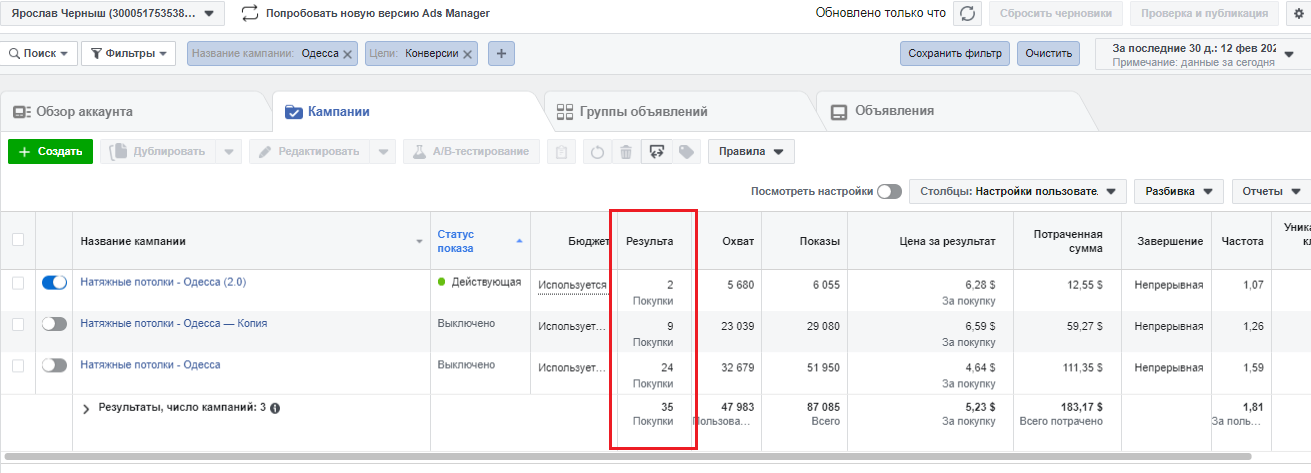 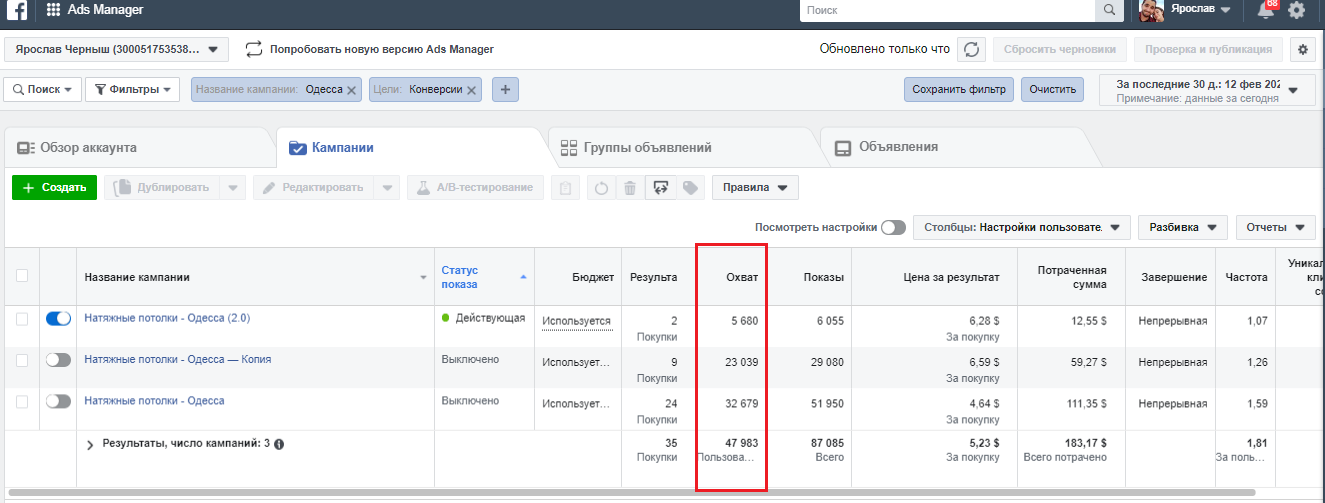 охват: 47 983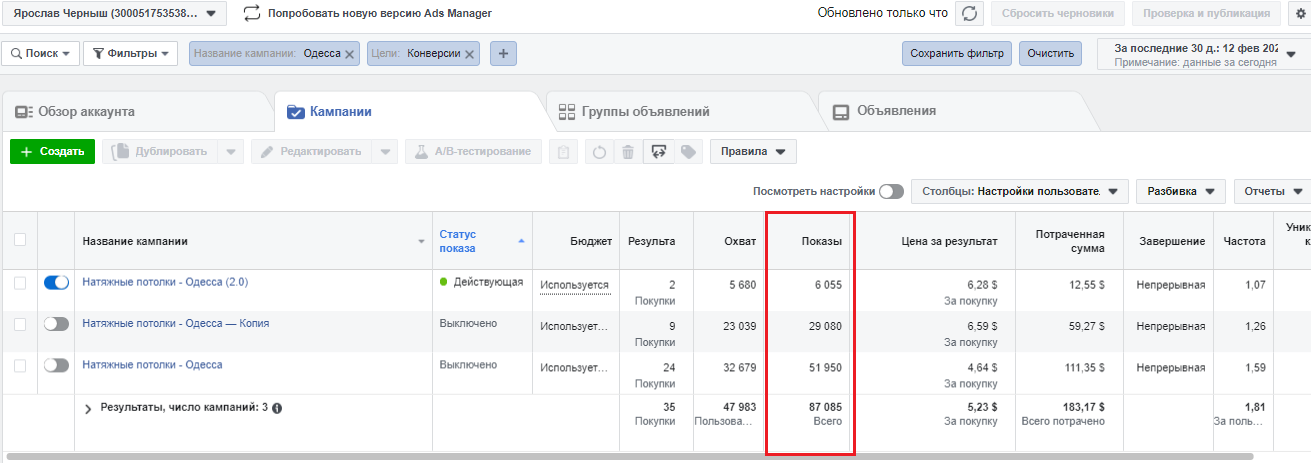 Показы: 87 085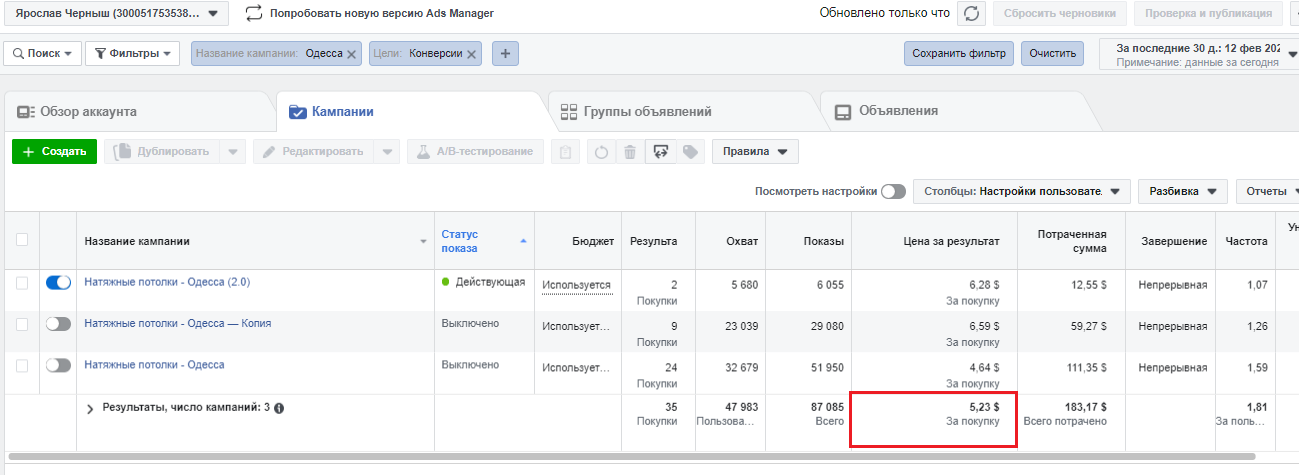 Цена за покупку: 5,23 $